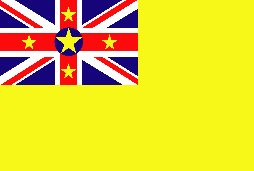 NIUE SHIP REGISTRY 079903Tel: +65 6226-2001  Email:info@niueship.comWebsite: https://niueship.comMEDICAL CHEST INSPECTION & SUPPLY(FORM MIS)MEDICAL CHEST INSPECTION & SUPPLY(FORM MIS)